PATOFIZJOLOGIA UKŁADU POKARMOWEGO CZ. 11. Wyjaśnij pojęcia (należy zacząć od słów jest to/są to):2. Wyjaśnij jak najdokładniej różnicę pomiędzy podanymi pojęciami (w niektórych przypadkach można podać również przykłady, np. danych zaburzeń)3. Uzupełnij tabelę dotyczącą wymiotów:4. Uzupełnij tabelę dotyczącą achalazji:5. Uzupełnij tabelę dotyczącą choroby refluksowej przełyku (GERD):6. Uzupełnij tabelę dotyczącą zapaleń żołądka:7. Uzupełnij tabelę dotyczącą choroby wrzodowej żołądka i dwunastnicy:8 . Wymień min. 4 substancje wytwarzane przez Helicobacter pylori, które są odpowiedzialne za jej działanie wrzodotwórcze i omów dokładnie w jaki sposób przyczyniają się do powstania wrzodu. 			9 . Rola Helicobacter pylori w patogenezie choroby wrzodowej – uzupełnij tabelę.	10. Rola niesteroidowych leków przeciwzapalnych (NLPZ) w patogenezie choroby wrzodowej – uzupełnij tabelę.11. Uzupełnij schemat metabolizmu kwasu arachidonowego w organizmie. Zaznacz, który etap przemian jest hamowany przez niesteroidowe leki przeciwzapalne (NLPZ). Omów rolę NLPZ w powstawaniu wrzodów żołądka i dwunastnicy.12. Omów rolę dwóch głównych czynników powodujących chorobę wrzodową żołądka i dwunastnicy.13. Uzupełnij tabelę dotyczącą wydzielania kwasu solnego w żołądku.14. Podaj najważniejsze różnice pomiędzy wrzodami żołądka i wrzodami dwunastnicy:15. Uzupełnij tabelę dotyczącą choroby wrzodowej żołądka i dwunastnicy:16. Uzupełnij tabelę dotyczącą celiakii (choroba trzewna/enteropatia glutenowa):17. Omów przyczyny i skutki  zaburzeń wchłaniania następujących składników pokarmowych:18. Uzupełnił tabelę dotyczącą zaburzeń wchłaniania następujących składników pokarmowych:19. Biegunki – uzupełnij tabelę: 20. Uzupełnij tabelę dotyczącą biegunek:21. Uzupełnij tabelę dotyczącą typów etiopatogenetycznych biegunek:22. Uzupełnij tabelę dotycząca zaparć:23. Uzupełnij tabelę dotyczącą biegunek i zaparć:24. Wymień 2 najczęstsze choroby zaliczane do nieswoistych zapaleń jelit i omów różnice i podobieństwa pomiędzy nimi:25. Uzupełnij tabelę dotycząca zespołu jelita drażliwego (IBS):26. Uzupełnij tabelę dotycząca niedrożności jelit:27. Uzupełnij tabelę dotyczącą krwawienia z przewodu pokarmowego:28. Wymień:NudnościWymioty (+przyczyny, +skutki)Zespół Mallory’ego WeissaZgagaDyspepsjaDysfagia (+przyczyny)Odynofagia (+przyczyny)Zapalenie przełyku (+przyczyny)Achalazja (+przyczyny, +skutki)Refluks żołądkowo-przełykowy (+mechanizmy zabezpieczające przed refluksem)Choroba refleksowa przełyku (GERD) (+przyczyny, +skutki)Przełyk BarrettaPrzepuklina rozworu przełykowego (+rodzaje, +przyczyny, +skutki)Uchyłki przełyku (+przyczyny, +skutki)Zapalenie żołądka (+rodzaje i przyczyny)Wrzód trawiennyChoroba wrzodowa żołądka i dwunastnicy (+przyczyny, +skutki)Helicobacter pylori (+działanie patogenne)Wrzód stresowyWrzód CushingaWrzód CurlingaZespół Zollingera-EllisonaHipergastrynemia (+przyczyny, +skutki)Biegunka (+rodzaje ze względu na czas trwania i patomechanizm)Biegunka ostra (+przyczyny)Biegunka przewlekła (+przyczyny)Biegunka osmotyczna (+przyczyny)Biegunka sekrecyjna/wydzielnicza (+przyczyny)Biegunka wysiękowa/zapalna (+przyczyny)Biegunka motoryczna (+przyczyny)Celiakia (enteropatia glutenowa/choroba trzewna)Gluten (+w jakich produktach występuje)Zespół jelita drażliwego (IBS)Nieswoiste zapalenia jelit (+przykłady chorób, +przyczyny, +skutki)Choroba Leśniowskiego-Crohna (+przyczyny, +skutki)Wrzodziejące zapalenie jelita grubego (colitis ulcerosa) (+przyczyny, +skutki)Zaparcie (+przyczyny, +skutki)Niedrożność jelit (+przyczyny, +skutki)Krwawienie z górnego odcinka przewodu pokarmowego (+przyczyny, +skutki)Krwawienie z dolnego odcinka przewodu pokarmowego (+przyczyny, +skutki)Wymioty fusowateSmolisty stolec1. Różnica pomiędzy terminami: odynofagia i dysfagia2. Różnica pomiędzy  terminami: nudności, wymioty, regurgitacje3. Różnica pomiędzy biegunkami ostrymi i przewlekłymi4. Różnica pomiędzy biegunkami: osmotyczną, wydzielniczą/sekrecyjną, zapalną/wysiękową, motoryczną5. Różnica pomiędzy nieswoistymi zapaleniami jelit: chorobą Leśniowskiego-Crohna i wrzodziejącym zapaleniem jelita grubego/colitis ulcerosa6. Różnica pomiędzy terminami: zaparcie i niedrożność jelit 7. Różnica pomiędzy achalazją i alodynią8. Różnica pomiędzy terminami refluks i choroba refleksowa przełyku/GERD9. Różnica pomiędzy chorobą wrzodową żołądka i chorobą wrzodową dwunastnicy10. Różnica pomiędzy swoistym i nieswoistym zapaleniem jelit11. Różnica pomiędzy właściwościami izoenzymów cyklooksygenzazy COX-1 i COX-212. Różnica pomiędzy ostrym i przewlekłym zapaleniem żołądka13. Różnica pomiędzy przepukliną wślizgową i około przełykową rozworu przełykowgo14. Różnica pomiędzy krwawieniem z górnego i dolnego odcinka przewodu pokarmowego1. Definicja wymiotów:2. Czynniki wywołujące odruch wymiotny oraz receptory, które są zaangażowane w  wywoływanie odruchu wymiotnego: 3. Skutki/objawy/powikłania wymiotów:1. Definicja achalazji:2. Etiopatogeneza achalazji:3. Skutki/objawy/powikłania achalazji:1. Definicja refluksu i choroby refluksowej przełyku:2. Mechanizmy zapobiegające występowaniu refluksu:3. Etiopatogeneza choroby refluksowej przełyku:- czynniki powodujące refluks/sprzyjające refluksowi (w tym czynniki powodujące obniżenie napięcia dolnego zwieracza przełyku):- wyjaśnienie dlaczego refluks jest zjawiskiem niekorzystnym (dlaczego powoduje chorobę):4. Objawy choroby refluksowej przełyku:- objawy typowe (przełykowe):- objawy atypowe (pozaprzełykowe):5. Powikłania choroby refluksowej przełyku:Przyczyny i skutki ostrych zapaleń żołądkaPrzyczyny i skutki przewlekłych zapaleń żołądka1. Definicja wrzodu trawiennego:2. Przyczyny choroby wrzodowej żołądka i dwunastnicy (należy podkreślić 2 główne przyczyny):3. Ogólna patogeneza choroby wrzodowej żołądka i dwunastnicy: Wzrost  czynników agresji (głównie wrzody dwunastnicy) i osłabienie mechanizmów ochronnych błony śluzowej (wrzody żołądka).Mechanizmy ochronne błony śluzowej żołądka…Czynniki agresji…4. Objawy i powikłania choroby wrzodowej żołądka i dwunastnicy:5. Najważniejsze różnice pomiędzy wrzodami żołądka i wrzodami dwunastnicy:12341. Wymień czynniki umożliwiające bytowanie Helicobacter pylori w żołądku:2. Omów dokładnie rolę Helicobacter pylori w powstawaniu wrzodów żołądka i dwunastnicy (należy wymienić substancje wytwarzane przez bakterię i wskazać ich wpływ na powstawanie wrzodów):3. Omów inne (poza chorobą wrzodową) zaburzenia powodowane przez Helicobacter pylori:1. Bezpośrednie działanie NLPZ na błonę śluzową (zjawisko „pułapki jonowej”):2. Pośrednie działanie NLPZ na błonę śluzową (związane z ich działaniem systemowym):1. Uzupełnij schemat metabolizmu kwasu arachidonowego w organizmie. Podaj pełne nazwy głównych enzymów katalizujących jego przemiany. Nazwij główne grupy związków powstających w wyniku jego przemian i podaj ich najważniejsze właściwości. Zaznacz, który etap przemian jest hamowany przez niesteroidowe leki przeciwzapalne (NLPZ).2. Omów patogenezę choroby wzrodowej spowodowanej przez NLPZ.1. Rola Helicobacter pylori w patogenezie choroby wrzodowej:2. Rola NLPZ w patogenezie choroby wrzodowej (omów ich bezpośrednie i pośrednie działanie uszkadzające błonę śluzową): 1. Uzupełnij schemat wydzielania kwasu solnego przez komórki okładzinowe błony śluzowej żołądka (wpisz nazwy wydzielanych substancji oraz koło strzałek zaznacz „+” oznaczający nasilenie lub „-” oznaczający hamowanie wydzielania:2. Określ w jaki sposób Helicobacter pylori powoduje wzrost wydzielania kwasu solnego w żołądku.3. Wymień inne czynniki powodujące wzrost wydzielania kwasu solnego w żołądku.Wrzody żołądkaWrzody dwunastnicyUdział % wśród całkowitej liczby osób z chorobą wrzodowąUdział Helicobacter pylori w patogenezieLokalizacja, ilość owrzodzeńOgólne mechanizm patogenetycznyCharakter bólu1. Definicja wrzodu trawiennego:1. Definicja wrzodu trawiennego:1. Definicja wrzodu trawiennego:1. Definicja wrzodu trawiennego:1. Definicja wrzodu trawiennego:2. Przyczyny oraz czynniki predysponujące do choroby wrzodowej żołądka i dwunastnicy (należy podkreślić 2 główne przyczyny):2. Przyczyny oraz czynniki predysponujące do choroby wrzodowej żołądka i dwunastnicy (należy podkreślić 2 główne przyczyny):2. Przyczyny oraz czynniki predysponujące do choroby wrzodowej żołądka i dwunastnicy (należy podkreślić 2 główne przyczyny):2. Przyczyny oraz czynniki predysponujące do choroby wrzodowej żołądka i dwunastnicy (należy podkreślić 2 główne przyczyny):2. Przyczyny oraz czynniki predysponujące do choroby wrzodowej żołądka i dwunastnicy (należy podkreślić 2 główne przyczyny):3. Choroba wrzodowa żołądka i dwunastnicy to zaburzenie równowagi pomiędzy czynnikami agresji i mechanizmami ochronnymi błony śluzowej – wymień te mechanizmy.3. Choroba wrzodowa żołądka i dwunastnicy to zaburzenie równowagi pomiędzy czynnikami agresji i mechanizmami ochronnymi błony śluzowej – wymień te mechanizmy.3. Choroba wrzodowa żołądka i dwunastnicy to zaburzenie równowagi pomiędzy czynnikami agresji i mechanizmami ochronnymi błony śluzowej – wymień te mechanizmy.3. Choroba wrzodowa żołądka i dwunastnicy to zaburzenie równowagi pomiędzy czynnikami agresji i mechanizmami ochronnymi błony śluzowej – wymień te mechanizmy.3. Choroba wrzodowa żołądka i dwunastnicy to zaburzenie równowagi pomiędzy czynnikami agresji i mechanizmami ochronnymi błony śluzowej – wymień te mechanizmy.Czynniki agresji działające na błonę śluzową 
żołądka i dwunastnicyCzynniki agresji działające na błonę śluzową 
żołądka i dwunastnicyCzynniki agresji działające na błonę śluzową 
żołądka i dwunastnicyMechanizmy ochronne błony śluzowej (żołądka)Mechanizmy ochronne błony śluzowej (żołądka)4. Rola Helicobacter pylori w patogenezie choroby wrzodowej:4. Rola Helicobacter pylori w patogenezie choroby wrzodowej:4. Rola Helicobacter pylori w patogenezie choroby wrzodowej:4. Rola Helicobacter pylori w patogenezie choroby wrzodowej:4. Rola Helicobacter pylori w patogenezie choroby wrzodowej:Czynniki umożliwiające bytowanie bakterii w żołądkuSubstancje wytwarzane przez bakterię i ich wpływ na powstawanie wrzodów5. Rola niesteroidowych leków przeciwzapalnych (NLPZ) w patogenezie choroby wrzodowej:5. Rola niesteroidowych leków przeciwzapalnych (NLPZ) w patogenezie choroby wrzodowej:5. Rola niesteroidowych leków przeciwzapalnych (NLPZ) w patogenezie choroby wrzodowej:5. Rola niesteroidowych leków przeciwzapalnych (NLPZ) w patogenezie choroby wrzodowej:5. Rola niesteroidowych leków przeciwzapalnych (NLPZ) w patogenezie choroby wrzodowej:Bezpośrednie działanie NLPZ na błonę śluzową (zjawisko „pułapki jonowej”)Pośrednie działanie NLPZ na błonę śluzową (związane z ich działaniem systemowym)6. Objawy/powikłania choroby wrzodowej żołądka i dwunastnicy:6. Objawy/powikłania choroby wrzodowej żołądka i dwunastnicy:6. Objawy/powikłania choroby wrzodowej żołądka i dwunastnicy:6. Objawy/powikłania choroby wrzodowej żołądka i dwunastnicy:6. Objawy/powikłania choroby wrzodowej żołądka i dwunastnicy:7. Podaj najważniejsze różnice pomiędzy wrzodami żołądka i wrzodami dwunastnicy:7. Podaj najważniejsze różnice pomiędzy wrzodami żołądka i wrzodami dwunastnicy:7. Podaj najważniejsze różnice pomiędzy wrzodami żołądka i wrzodami dwunastnicy:7. Podaj najważniejsze różnice pomiędzy wrzodami żołądka i wrzodami dwunastnicy:7. Podaj najważniejsze różnice pomiędzy wrzodami żołądka i wrzodami dwunastnicy:Wrzody żołądkaWrzody żołądkaWrzody dwunastnicyUdział % wśród całkowitej liczby osób z chorobą wrzodowąUdział % wśród całkowitej liczby osób z chorobą wrzodowąUdział Helicobacter pylori w patogenezieUdział Helicobacter pylori w patogenezieLokalizacja, ilość owrzodzeńLokalizacja, ilość owrzodzeńOgólne mechanizm patogenetycznyOgólne mechanizm patogenetycznyCharakter bóluCharakter bólu1. Definicja celiakii:2. Definicja glutenu (+w jakich produktach występuje): 3. Patogeneza celiakii: 4. Objawy celiakii:- ze strony przewodu pokarmowego:- pozajelitowe:5. Przeciwciała wykrywane w celiakii:PrzyczynyObjawy/powikłaniaZaburzenia wchłaniania węglowodanówZaburzenia wchłaniania białekZaburzenia wchłaniania tłuszczówZaburzenia wchłaniania żelazaZaburzenia wchłaniania kwasu foliowegoZaburzenia wchłaniania wit. B12Składnik pokarmowyMechanizm trawienia i wchłanianiaPrzyczyny zaburzeń wchłanianiaObjawy/powikłania zaburzeń wchłanianiaWęglowodanyTłuszczeBiałka 1. Definicja biegunki:1. Definicja biegunki:1. Definicja biegunki:2. Podział biegunek ze względu na czas trwania:2. Podział biegunek ze względu na czas trwania:2. Podział biegunek ze względu na czas trwania:Typ biegunkiDefinicja PrzyczynyBiegunka  ostraBiegunka przewlekła3. Podział biegunek ze względu na patogenezę:3. Podział biegunek ze względu na patogenezę:3. Podział biegunek ze względu na patogenezę:Typ biegunkiDefinicja i patomechanizmPrzyczynyBiegunka osmotycznaBiegunka wydzielnicza (sekrecyjna)Biegunka zapalna (wysiękowa)Biegunka motoryczna4. Skutki/objawy/powikłania biegunek:4. Skutki/objawy/powikłania biegunek:4. Skutki/objawy/powikłania biegunek:1. Definicja biegunki:2. Podział i przyczyny biegunek ze względu na czas trwania:3. Podział i przyczyny biegunek ze względu na patogenezę:4. Skutki/objawy/powikłania biegunek:Typ biegunkiDefinicja i ogólny patomechanizm danego typu biegunkiPrzyczynyBiegunka osmotycznaBiegunka wydzielnicza (sekrecyjna)Biegunka zapalna (wysiękowa)Biegunka motoryczna1. Definicja zaparcia:2. Przyczyny zaparć:3. Skutki/objawy/powikłania zaparć:BiegunkiZaparciaDefinicja:Przyczyny:Skutki/objawy/powikłania:Nazwa:Nazwa:Różnice (min. 6):Różnice (min. 6):Podobieństwa:Podobieństwa:1. Definicja IBS:2. Czynniki mające udział w patogenezie IBS:3. Objawy IBS:1. Definicja niedrożności jelit:2. Rodzaje i przyczyny niedrożności jelit:3. Objawy i powikłania niedrożności jelit:Krwawienie z górnego odcinka przewodu pokarmowegoKrwawienie z dolnego odcinka przewodu pokarmowegoCzęści przewodu pokarmowego, z których dochodzi do krwawieniaPrzyczynyObjawy typowe dla danego rodzaju krwawieniaWspólne objawy/powikłania krwawieniaa) przyczyny i skutki hipergastrynemii w zakażeniu Helicobacter pylori:b) choroby powodowane przez zakażenie Helicobacter pylori: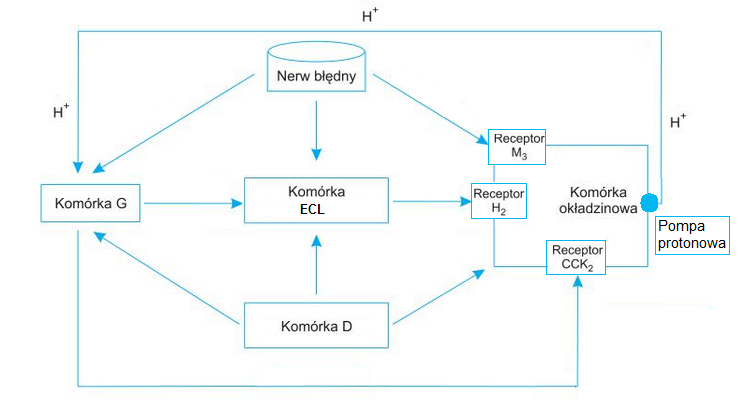 